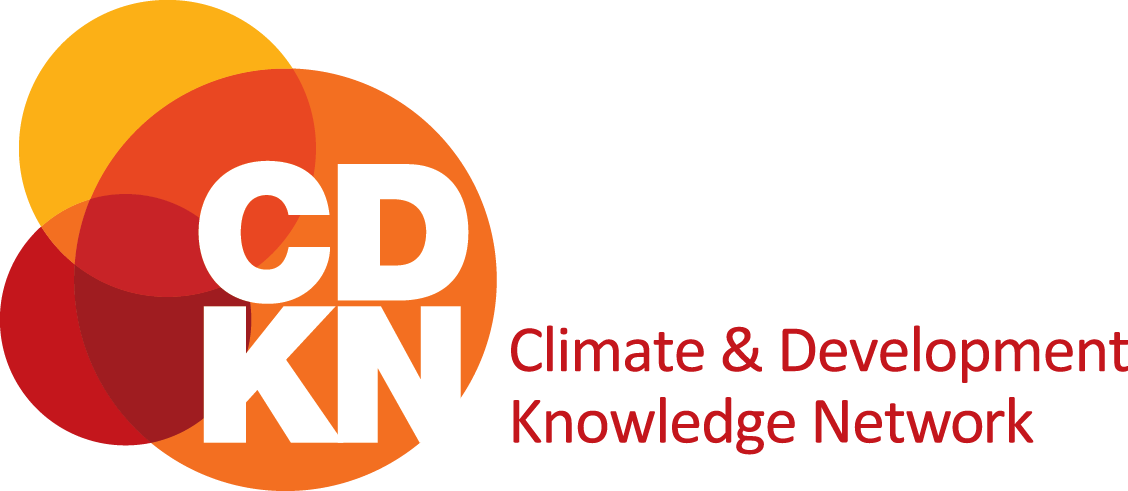 Application form: From knowledge to climate-resilient action in African countriesPlease complete this application form and submit by no later than 23h59 Central Africa Time (CAT) on Sunday 07 May 2023. Should your application be chosen for proposal submission you will be notified before 31 May 2023. We understand that French or English may not be everyone’s first language, so we will not penalise the incorrect use of grammar. Should you be uncertain regarding how to complete this application, please do check our frequently asked questions page, which will be regularly updated. In addition, we will host a webinar on the process on Thursday 13 April 2023, from 11h00 to 12h00 Central African Time (CAT). Please pre-register for the session here. Remember to save this form by clicking on the save button. Note: Only projects that meet the basic eligibility criteria will be considered for review. 1. Basic eligibility Yes / noIs the lead organisation based in Africa?Does at least one organisation have an established presence in the locality in which the project is based?Do you have at least one integral team member who is able to communicate reasonably in English or French, in both oral and written format, with the CDKN team?Does this project contribute to locally-led climate-resilient action? Does the project align with at least one of the CDKN themes?Does the project commit to adhering to safeguarding and ethics principles? 2. Lead organisation details 2. Lead organisation details Name of person leading the project Role of project lead within the lead organisationEmail addressSecondary email addressName of organisationType of organisatione.g. community group, community-based organisation, cooperative, non-governmental organisation, international non-governmental organisation, sub-national/local government, academia, private sector, small- and medium-sized business, media organisation, social enterprise, etc.Physical address Please include city, country and postal codePhone number Including country codeOrganisation website and/or other social mediaPlease choose one of the following: Is the organisation… An African organisation based in Africa, but with headquarters elsewhere none of the above (describe)Any comments2.a Partner organisation details (please include details of each partner organisation below. More partner tables available at bottom of document if required)2.a Partner organisation details (please include details of each partner organisation below. More partner tables available at bottom of document if required)Name of contact personRole of person within organisationEmail addressName of organisationType of organisatione.g. community group, community-based organisation, cooperative, non-governmental organisation, international non-governmental organisation, sub-national/local government, academia, private sector, small- and medium-sized business, media organisation, social enterprise, etc.Role of the organisation within the projectPhysical address Please include city, country and postal codePhone number Including country codeOrganisation website and/or other social mediaPlease choose one of the following: Is the organisation… An African organisation based in Africa, but with headquarters elsewhere neither of the above, but based in the global SouthAny comments? 2.b Partner organisation details (please include details of all the additional partners. More partner tables available at bottom of document if required)2.b Partner organisation details (please include details of all the additional partners. More partner tables available at bottom of document if required)Name of contact personRole of person within organisationEmail addressName of organisationType of organisatione.g. community group, community-based organisation, cooperative, non-governmental organisation, international non-governmental organisation, sub-national/local government, academia, private sector, small- and medium-sized business, media organisation, social enterprise, etc.Role of the organisation within the projectPhysical address Please include city, country and postal codePhone number Including country codeOrganisation website and/or other social mediaPlease choose one of the following: Is the organisation… An African organisation based in Africa, but with headquarters elsewhere neither of the above, but based in the global SouthAny comments2.c Partner organisation details (please include details of all the additional partners. More partner tables available at bottom of document if required)2.c Partner organisation details (please include details of all the additional partners. More partner tables available at bottom of document if required)Name of contact personRole of person within organisationEmail addressName of organisationType of organisatione.g. community group, community-based organisation, cooperative, non-governmental organisation, international non-governmental organisation, sub-national/local government, academia, private sector, small- and medium-sized business, media organisation, social enterprise, etc.Role of the organisation within the projectPhysical address Please include city, country and postal codePhone number Including country codeOrganisation website and/or other social mediaPlease choose one of the following: Is the organisation… An African organisation based in Africa, but with headquarters elsewhere neither of the above, but based in the global SouthAny comments?3. Project summary3. Project summaryProject title(Maximum 15 words)Project objective/s(Maximum 100 words)CDKN themes:Indicate which CDKN theme/s your project aligns with.  gender equity and social inclusion finance for resilience ecosystem-based approaches enhancing climate literacy empowering young peopleProject duration Projects must be completed by October 2026. Include the start and end date. Where is the project’s geographic focus?Country (ies).Where is the project’s geographic focus?Sub-national/provinces/wards.Funding requested from CDKN (maximum US$ 150,000)In US dollars; US$.Parallel funding opportunities(Maximum 100 words)Please explain how this project does or can leverage other funding opportunities. Please include names and amounts where possible.4. Project concept note4. Project concept noteProject idea and methodology(Maximum 500 words)Please include:Why the project is necessary (this should include how the project is responding to local challenges, demands and/or opportunities)The project’s objectives and expected project impactsThe proposed methods and activities that will be implemented in order to achieve the objectivesFurthering locally led climate-resilient action and mobilising local knowledge(Maximum 500 words)Please indicate:How your project supports local actors to lead the design and implementation of climate-resilient actionHow the project is linked and accountable to local community-based organisations or other local actors and is tailored to the local contextHow Indigenous and local knowledge will be mobilised, including by collaborating with different kinds of actors who hold different knowledge types to ensure that resilience action is shaped by local understanding and experienceAlignment with CDKN’s themes:gender equity and social inclusionfinance for resilienceecosystem-based approachesenhancing climate literacyempowering young people(Maximum 300 words) Please indicate how your project supports one or more of CDKN’s themes.Integration of gender equity and social inclusion considerations(Maximum 300 words)Please describe the gender equity and social inclusion considerations for your context and how they will be integrated throughout the design and implementation of this project.Sustainability and/or continuation of impact(Maximum 400 words)Please indicate sustainability plans for your project after the CDKN grant ends to ensure that project impact and successes remain.Safeguarding and ensuring no harm done as a result of project activities(Maximum 300 words)Please indicate the risks your project poses to the project implementers and the communities in which the project is being implemented and how you will address this.Please describe how the project’s team will include or has included safeguarding measures and ethics procedures within the implementing organisation or in the project design.5. Team composition and leadership5. Team composition and leadership5. Team composition and leadership5. Team composition and leadershipAfrican leadership(Maximum 200 words)Please describe in what way the project is African led? This includes partnerships and collaborations between African-based organisations and nationals.Please describe in what way the project is African led? This includes partnerships and collaborations between African-based organisations and nationals.Please describe in what way the project is African led? This includes partnerships and collaborations between African-based organisations and nationals.Role of the lead organisation within the projectPlease describe the role of the lead organisation in the project.Please describe the role of the lead organisation in the project.Please describe the role of the lead organisation in the project.Team and leadership diversity(Maximum 200 words)Please describe the gender and social diversity of the project team members. Please describe how marginalised groups are included in the project team and leadership. Please describe the gender and social diversity of the project team members. Please describe how marginalised groups are included in the project team and leadership. Please describe the gender and social diversity of the project team members. Please describe how marginalised groups are included in the project team and leadership. Team compositionTeam compositionTeam compositionTeam compositionName of team memberName of team memberOrganisation Title and role in project7: Budget (US$)7: Budget (US$)7: Budget (US$)7: Budget (US$)7: Budget (US$)7: Budget (US$)7: Budget (US$)Year 1 Year 2Year 3 TotalProportion %NotesPartner 1 [insert organisation name] personnel feesPlease include no of personsPlease include the range of the rates Partner 2 [insert organisation name] personnel feesPlease include no of personsPlease include the range of the rates Partner 3 [insert organisation name] personnel feesPlease include no of personsPlease include the range of the rates Outsourced consultants and service providers Please include no of personsPlease include the range of the rates Travel Project activitiesPlease include details of the type of costs, e.g., workshops, subsidies, subscriptions, etc. Subtotal100%Indirect costs (maximum of 13% of direct costs)Total (not greater than US$ 150,000)8: Declaration8: Declaration8: DeclarationPlease include the names and organisations of the people who contributed to this submission:NameOrganisationPerson 1Person 2Person 3Person 4 etc. Declaration by project lead: I declare that the above information is accurate to the best of my knowledge. Declaration by project lead: I declare that the above information is accurate to the best of my knowledge. Declaration by project lead: I declare that the above information is accurate to the best of my knowledge. NameSignatureDate2.d Partner organisation details (please include details of all the additional partners. Copy and paste the table if necessary)2.d Partner organisation details (please include details of all the additional partners. Copy and paste the table if necessary)Name of contact personRole of person within organisationEmail addressName of organisationType of organisatione.g. community group, community-based organisation, cooperative, non-governmental organisation, international non-governmental organisation, sub-national/local government, academia, private sector, small- and medium-sized business, media organisation, social enterprise, etc.Role of the organisation within the projectPhysical address Please include city, country and postal codePhone number Including country codeOrganisation website and/or other social mediaPlease choose one of the following: Is the organisation… An African organisation based in Africa, but with headquarters elsewhere neither of the above, but based in the global SouthAny comments?